План програма на НЧ„Просвета-1935“ с.Буковец за 2024г.ЯНУАРИ21.01.2024г. Бабин ден-тържество с жителите на селото, изложба на питки,викторинаФЕВРУАРИ14.02.2024г. Трифон Зарезан - празник на виното,конкурс за най-хубаво виноМАРТ08.03.2024г. Осми март –тържество с жителите на селото,изложба,викторина22.03.2024г. Посрещане на пролетта –тържество с жители на селото,изложба на национални носии МАЙ05.05.2024г. Великденски празници-изложба на писани яйца, конкурс за най-здраво яйце06.05.2024г. Гергьовден-събор на селоЮНИ01.06.2024г. Международен ден на детето –  игри викторина и забавление за деца, разрязване на тортаавгуст Участие в празника на град Брусарци-алея на занаятите и участие на самодейцитеОКТОМВРИ01.10.2024г. Ден на възрастните хора-среща беседа на чаша чай ДЕКЕМВРИ25.12.2024г. Посрещане на  дядо Коледа в библиотеката с деца,тържество с жителите на селотоД О К Л А Д От Председателя на НЧ „Просвета 1935” с. Буковец – Цветан Стефанов Костадинов за дейността и изразходените средства от бюджета на читалището   за 2023г.            На територията на с.Буковец  НЧ”Просвета 1935 ” е единственото културно средище  което задоволява потребностите на населението. Библиотеката към читалището  дава достъп до четене и информираност на деца и възрастни.Библиотечния фонд  се поддържа в добро състояние и наброява 5367 библиотечни единици .Бяха закупени 6 броя книги .  За 2023г. са регистрирани 42 читатели на библиотеката.В библиотеката се извършват копирни услуги за гражданите,попълване на молби,помощ при раздаване на храни,разнасяне на книги по домовете на хора с увреждания и др.Нашата библиотека вече отговаря на съвременните изисквания на нашето общество и е регистрирана в Регистъра на обществените библиотеки под №215. Набавянето на нови заглавия се извършва  от   дарения и проекти.Читалището организира празненства ,чествания и други мероприятия. Членовете на настоятелството работиха с отговорност и всеотдайност през отчетния период ,но поради липса на средства дейностите ни бяха ограничени.За изминалата година  читалището  проведе  следните мероприятия като:              Празнуване на Бабин ден  като най-възрастната баба пресъздава къпане,викторина,а празника преминава в шеги и закачки.              За 14 февруари премина с четене на лирика.	  За 1 март с деца украсихме  дърво с мартеници, 8 март отпразнувахме с жители на селото  и председателя на читалището Цв.Свефанов направи подаръци на присъстващите.	За всяка бележита дата и събитие в библиотеката се подрежда витрина.                   Бюджета на читалището  се формира главно от държавна субсидия,членски внос редовно внасян от членовете на читалището  . ЧИТАЛИЩНО  НАСТОЯТЕЛСТЦветан Стефанов Костадинов – Председател на ЧНВитка Василева Георгиева – член Валентин Петков  Първанов  - член ПРОВЕРИТЕЛНА КОМИСИЯДесислава  Валериева  Стоянова – Председател ПКПена Методиева Александрова – член Мария Лозанова Тодорова –член  	СЕКРЕТАРНаталия Горанова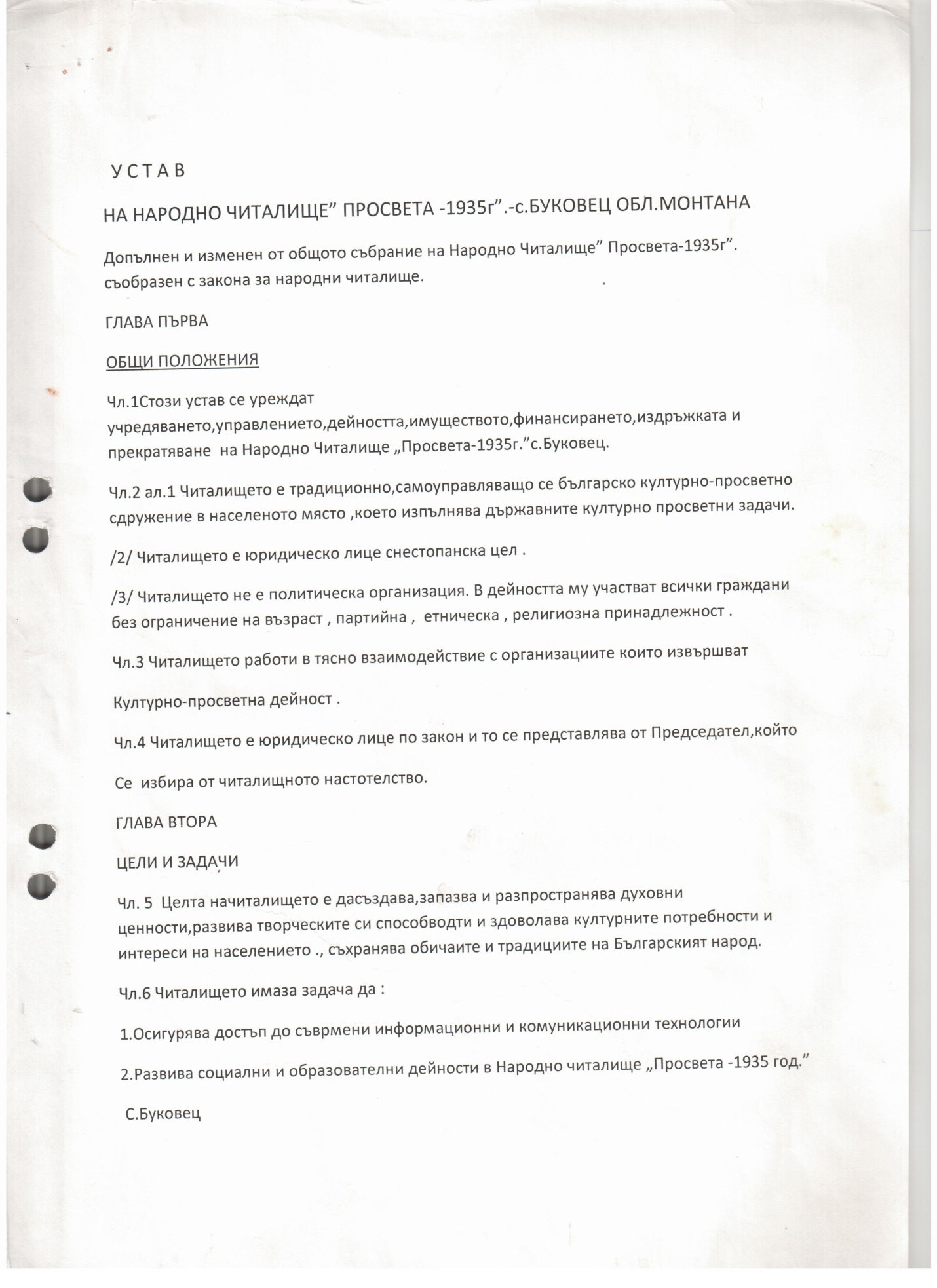 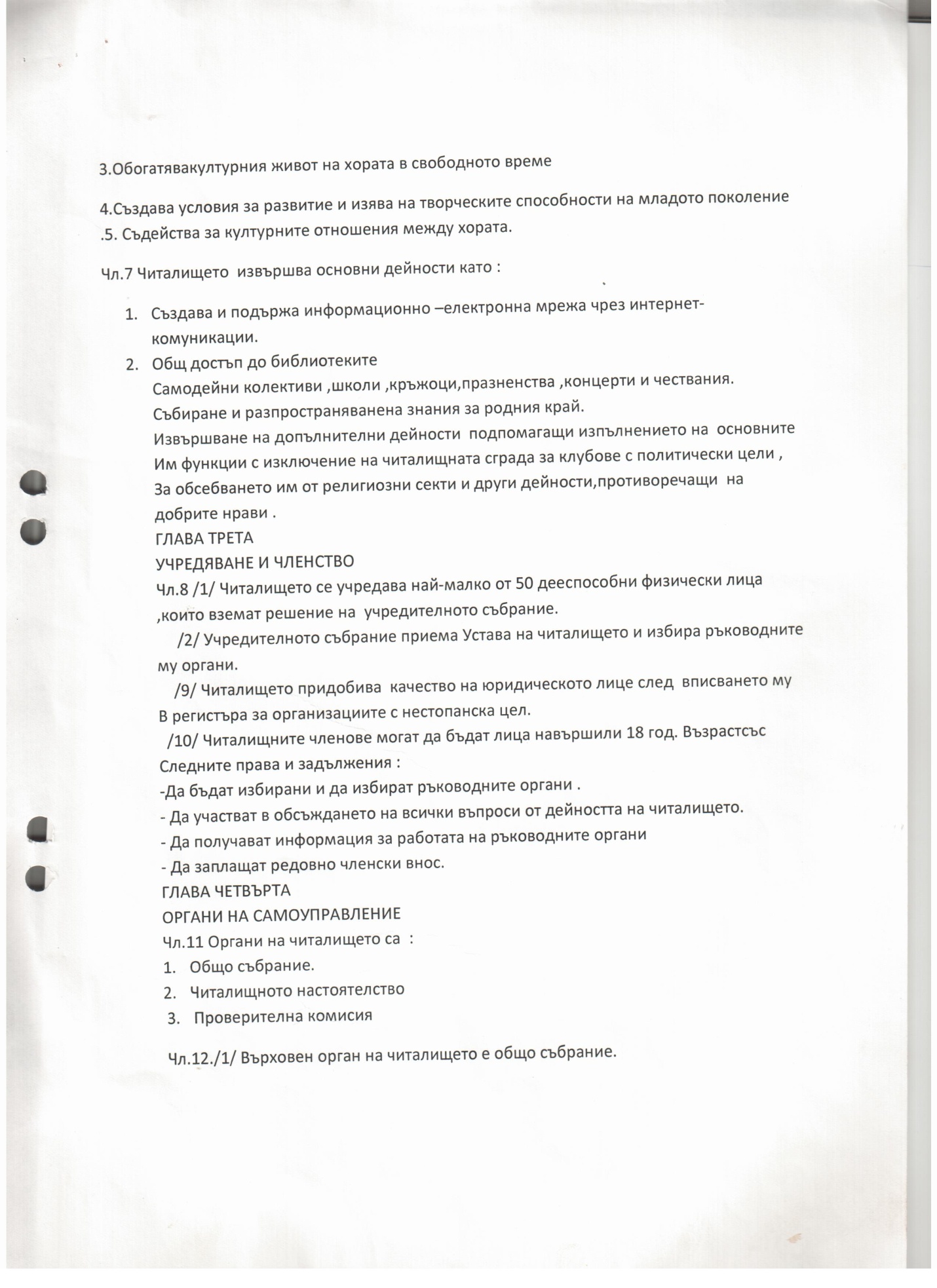 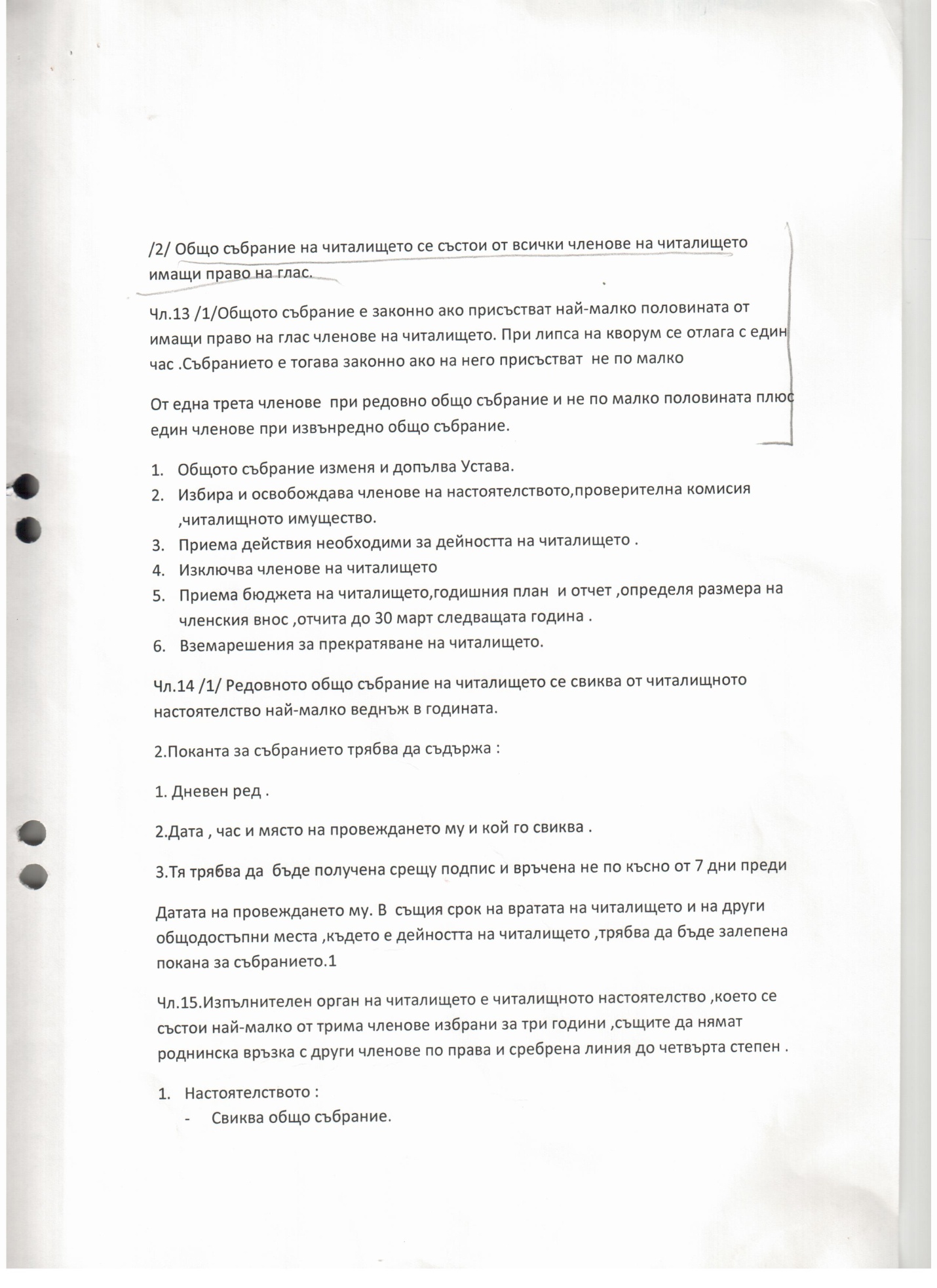 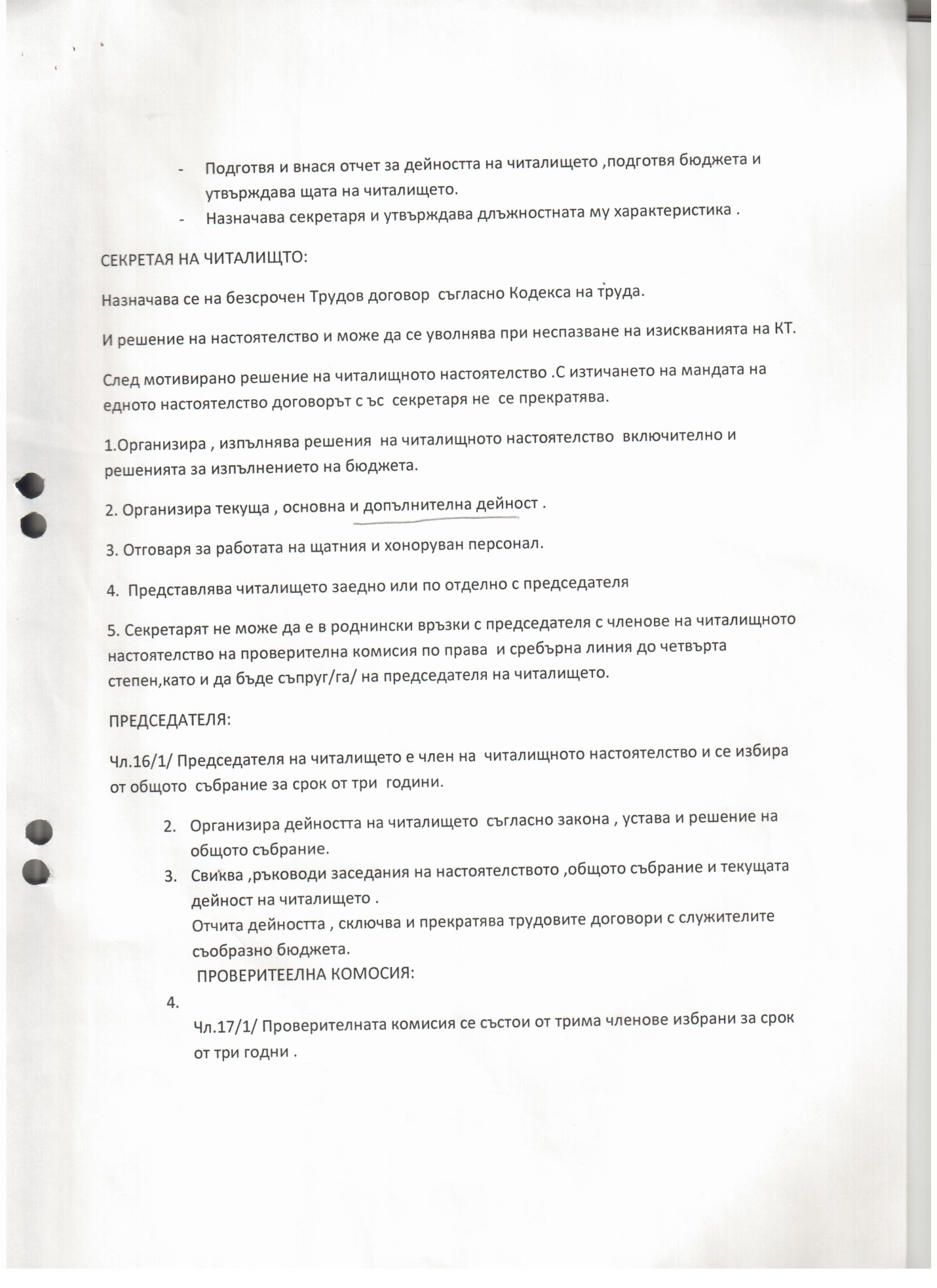 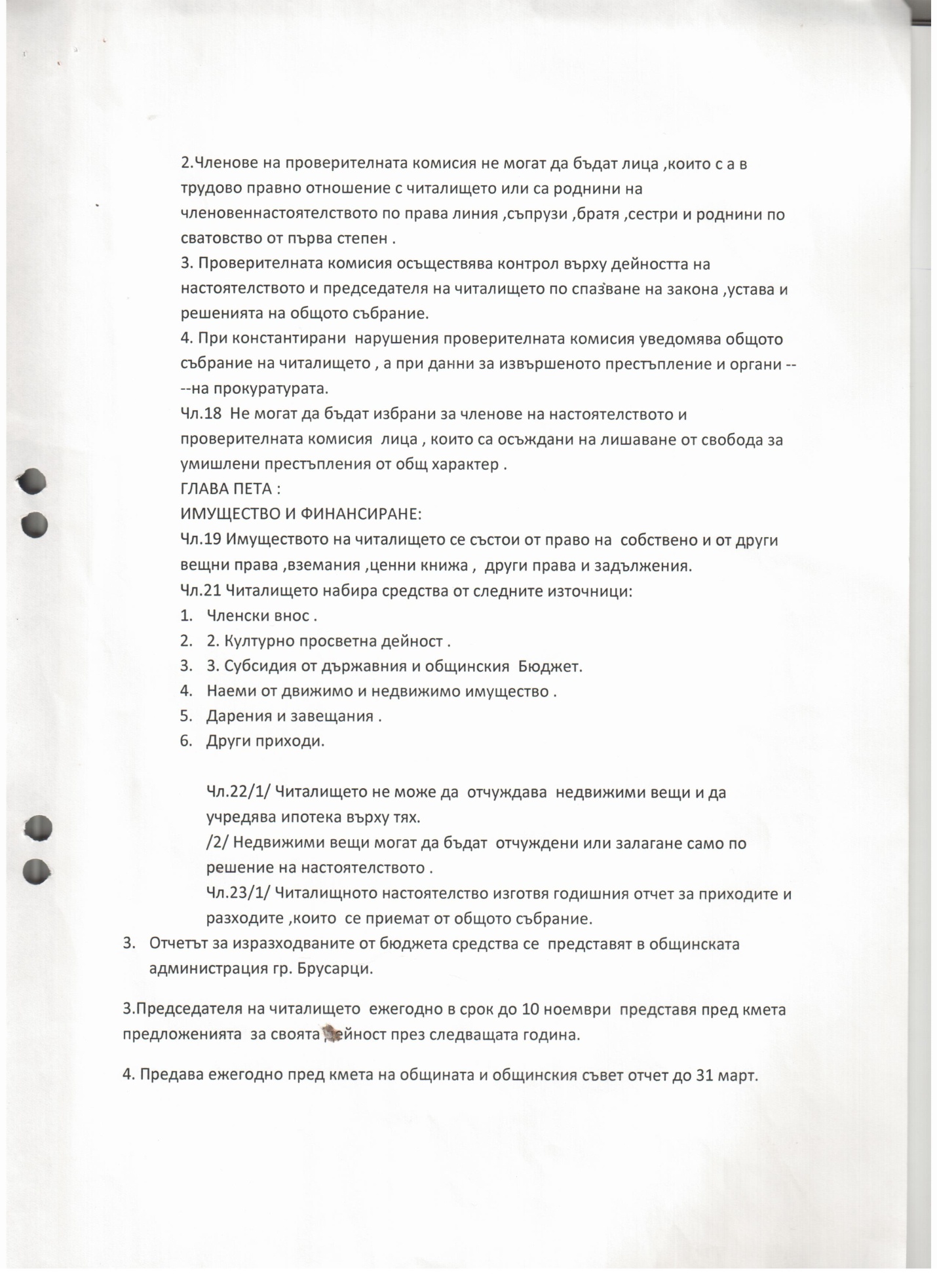 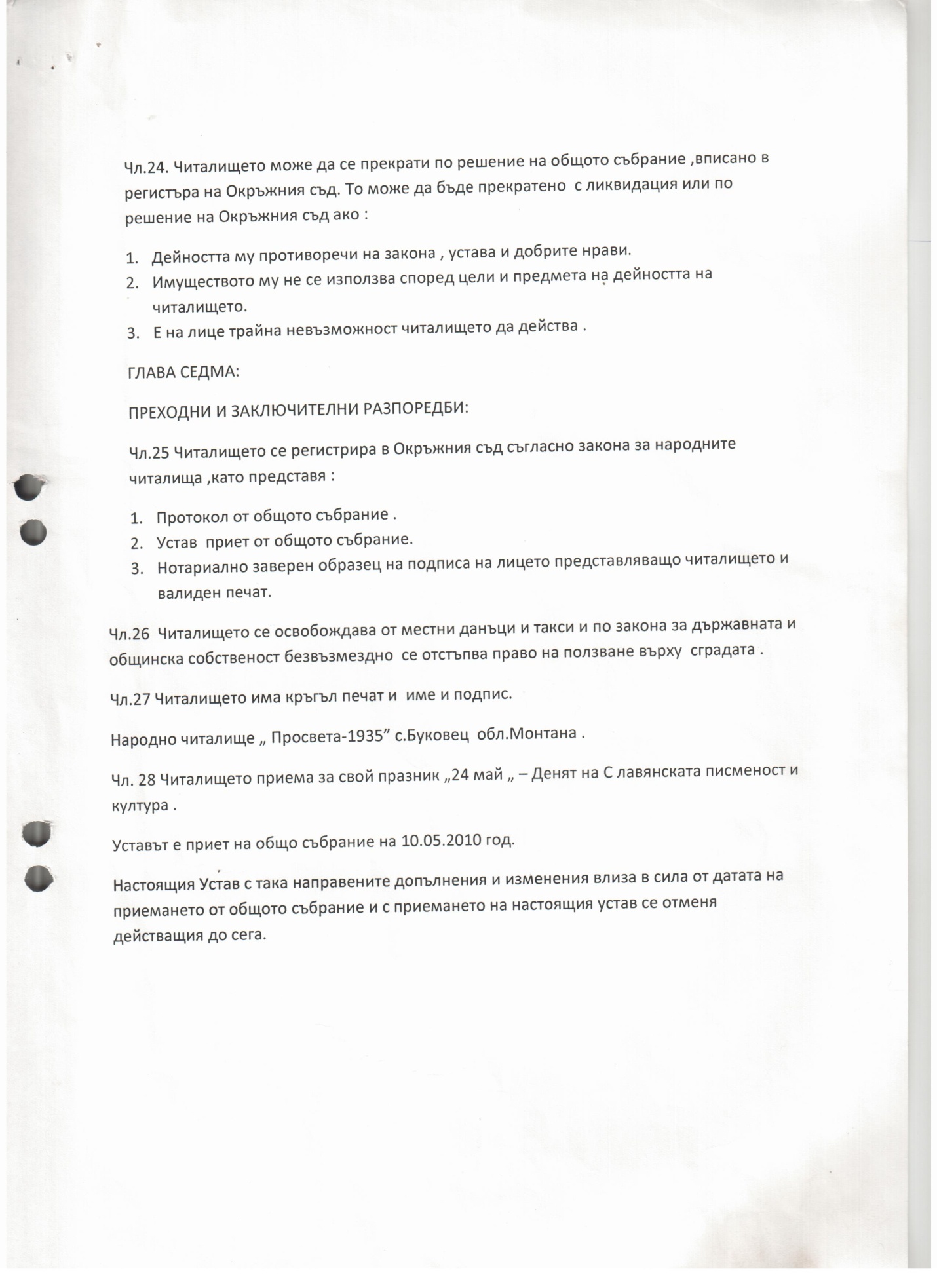 